2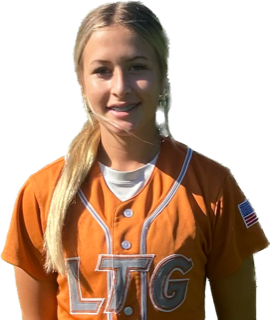 Brooklyn Nicholls #39Brooklyn Nicholls #39Brooklyn Nicholls #39Brooklyn Nicholls #39Brooklyn Nicholls #39Brooklyn Nicholls #39Brooklyn Nicholls #39Brooklyn Nicholls #39Brooklyn Nicholls #39Position:Birth Mo/Year:High School:Position:Birth Mo/Year:High School:Position:Birth Mo/Year:High School:3B / 1BMarch / 2009Central Catholic High School, Modesto, CA3B / 1BMarch / 2009Central Catholic High School, Modesto, CA3B / 1BMarch / 2009Central Catholic High School, Modesto, CA3B / 1BMarch / 2009Central Catholic High School, Modesto, CA3B / 1BMarch / 2009Central Catholic High School, Modesto, CA3B / 1BMarch / 2009Central Catholic High School, Modesto, CAATHLETIC INFORMATIONATHLETIC INFORMATIONATHLETIC INFORMATIONATHLETIC INFORMATIONATHLETIC INFORMATIONATHLETIC INFORMATIONATHLETIC INFORMATIONATHLETIC INFORMATIONATHLETIC INFORMATIONBats:  RightBats:  RightThrows:  RightThrows:  RightHome to 1B:  2.96Home to 1B:  2.96Home to 1B:  2.96ACADEMIC INFORMATIONACADEMIC INFORMATIONACADEMIC INFORMATIONACADEMIC INFORMATIONACADEMIC INFORMATIONNCAA Clearinghouse #:  ##########NCAA Clearinghouse #:  ##########NCAA Clearinghouse #:  ##########NCAA Clearinghouse #:  ##########GPA Weighted: 3.89 / Unweighted:  3.89GPA Weighted: 3.89 / Unweighted:  3.89GPA Weighted: 3.89 / Unweighted:  3.89GPA Weighted: 3.89 / Unweighted:  3.89GPA Weighted: 3.89 / Unweighted:  3.89GPA Weighted: 3.89 / Unweighted:  3.89SAT:  TBDSAT:  TBDACT:  TBD2027LTG Lions 14U Henderson/BuckLTG Lions 14U Henderson/BuckLTG Lions 14U Henderson/BuckLTG Lions 14U Henderson/BuckLTG Lions 14U Henderson/BuckLTG Lions 14U Henderson/BuckLTG Lions 14U Henderson/BuckLTG Lions 14U Henderson/BuckLTG Lions 14U Henderson/Buck INFORMATIONP. (209) 650-8155E. brooklynnicholls2027@gmail.com  HEAD COACH / LIAISONJoe HendersonP. (916) 947-7331E. joehenderson@frontiernet.netAmand BuckP. (916) 479-5048E. ltgbuck@gmail.com  SPECIALTY COACHESHitting:Shelby WeeksAll-American Sports AcademyC. (916) 801-8903Katie RoherAll-American Sports Academy  C. (707) 494-5179Speed & Agility:Sam NicholsCentral CatholicC. (209)543-2616 INFORMATIONP. (209) 650-8155E. brooklynnicholls2027@gmail.com  HEAD COACH / LIAISONJoe HendersonP. (916) 947-7331E. joehenderson@frontiernet.netAmand BuckP. (916) 479-5048E. ltgbuck@gmail.com  SPECIALTY COACHESHitting:Shelby WeeksAll-American Sports AcademyC. (916) 801-8903Katie RoherAll-American Sports Academy  C. (707) 494-5179Speed & Agility:Sam NicholsCentral CatholicC. (209)543-2616Athletic Accomplishments2023 Central Elite Softball Camp Modesto, CA2022 Central Elite Softball Camp Modesto, CA2022 PGF Nationals 12u Premier-Universal Fastpitch-3rd Place Finish2022 Cal Berkley Softball CampACADEMIC ACCOMPLISHMENTS2023 Central Catholic High School Honor Roll Fall Trimester2020-23 St. Bernard’s Middle School Principals Honor RollCommunity Service2019-Present: Saint Bernard’s Catholic Church Youth Group, Member/Volunteer2022 Toys for Tots, Volunteer2021-22 Brighter Christmas Drive The Bay Church, Volunteertravel ball history2023-Current: LTG Lions 14U Buck, Elk Grove2019-2023 Universal Fastpitch 2027 White/Savoy, MartínezAthletic Accomplishments2023 Central Elite Softball Camp Modesto, CA2022 Central Elite Softball Camp Modesto, CA2022 PGF Nationals 12u Premier-Universal Fastpitch-3rd Place Finish2022 Cal Berkley Softball CampACADEMIC ACCOMPLISHMENTS2023 Central Catholic High School Honor Roll Fall Trimester2020-23 St. Bernard’s Middle School Principals Honor RollCommunity Service2019-Present: Saint Bernard’s Catholic Church Youth Group, Member/Volunteer2022 Toys for Tots, Volunteer2021-22 Brighter Christmas Drive The Bay Church, Volunteertravel ball history2023-Current: LTG Lions 14U Buck, Elk Grove2019-2023 Universal Fastpitch 2027 White/Savoy, MartínezAthletic Accomplishments2023 Central Elite Softball Camp Modesto, CA2022 Central Elite Softball Camp Modesto, CA2022 PGF Nationals 12u Premier-Universal Fastpitch-3rd Place Finish2022 Cal Berkley Softball CampACADEMIC ACCOMPLISHMENTS2023 Central Catholic High School Honor Roll Fall Trimester2020-23 St. Bernard’s Middle School Principals Honor RollCommunity Service2019-Present: Saint Bernard’s Catholic Church Youth Group, Member/Volunteer2022 Toys for Tots, Volunteer2021-22 Brighter Christmas Drive The Bay Church, Volunteertravel ball history2023-Current: LTG Lions 14U Buck, Elk Grove2019-2023 Universal Fastpitch 2027 White/Savoy, MartínezAthletic Accomplishments2023 Central Elite Softball Camp Modesto, CA2022 Central Elite Softball Camp Modesto, CA2022 PGF Nationals 12u Premier-Universal Fastpitch-3rd Place Finish2022 Cal Berkley Softball CampACADEMIC ACCOMPLISHMENTS2023 Central Catholic High School Honor Roll Fall Trimester2020-23 St. Bernard’s Middle School Principals Honor RollCommunity Service2019-Present: Saint Bernard’s Catholic Church Youth Group, Member/Volunteer2022 Toys for Tots, Volunteer2021-22 Brighter Christmas Drive The Bay Church, Volunteertravel ball history2023-Current: LTG Lions 14U Buck, Elk Grove2019-2023 Universal Fastpitch 2027 White/Savoy, MartínezAthletic Accomplishments2023 Central Elite Softball Camp Modesto, CA2022 Central Elite Softball Camp Modesto, CA2022 PGF Nationals 12u Premier-Universal Fastpitch-3rd Place Finish2022 Cal Berkley Softball CampACADEMIC ACCOMPLISHMENTS2023 Central Catholic High School Honor Roll Fall Trimester2020-23 St. Bernard’s Middle School Principals Honor RollCommunity Service2019-Present: Saint Bernard’s Catholic Church Youth Group, Member/Volunteer2022 Toys for Tots, Volunteer2021-22 Brighter Christmas Drive The Bay Church, Volunteertravel ball history2023-Current: LTG Lions 14U Buck, Elk Grove2019-2023 Universal Fastpitch 2027 White/Savoy, MartínezAthletic Accomplishments2023 Central Elite Softball Camp Modesto, CA2022 Central Elite Softball Camp Modesto, CA2022 PGF Nationals 12u Premier-Universal Fastpitch-3rd Place Finish2022 Cal Berkley Softball CampACADEMIC ACCOMPLISHMENTS2023 Central Catholic High School Honor Roll Fall Trimester2020-23 St. Bernard’s Middle School Principals Honor RollCommunity Service2019-Present: Saint Bernard’s Catholic Church Youth Group, Member/Volunteer2022 Toys for Tots, Volunteer2021-22 Brighter Christmas Drive The Bay Church, Volunteertravel ball history2023-Current: LTG Lions 14U Buck, Elk Grove2019-2023 Universal Fastpitch 2027 White/Savoy, MartínezAthletic Accomplishments2023 Central Elite Softball Camp Modesto, CA2022 Central Elite Softball Camp Modesto, CA2022 PGF Nationals 12u Premier-Universal Fastpitch-3rd Place Finish2022 Cal Berkley Softball CampACADEMIC ACCOMPLISHMENTS2023 Central Catholic High School Honor Roll Fall Trimester2020-23 St. Bernard’s Middle School Principals Honor RollCommunity Service2019-Present: Saint Bernard’s Catholic Church Youth Group, Member/Volunteer2022 Toys for Tots, Volunteer2021-22 Brighter Christmas Drive The Bay Church, Volunteertravel ball history2023-Current: LTG Lions 14U Buck, Elk Grove2019-2023 Universal Fastpitch 2027 White/Savoy, MartínezAthletic Accomplishments2023 Central Elite Softball Camp Modesto, CA2022 Central Elite Softball Camp Modesto, CA2022 PGF Nationals 12u Premier-Universal Fastpitch-3rd Place Finish2022 Cal Berkley Softball CampACADEMIC ACCOMPLISHMENTS2023 Central Catholic High School Honor Roll Fall Trimester2020-23 St. Bernard’s Middle School Principals Honor RollCommunity Service2019-Present: Saint Bernard’s Catholic Church Youth Group, Member/Volunteer2022 Toys for Tots, Volunteer2021-22 Brighter Christmas Drive The Bay Church, Volunteertravel ball history2023-Current: LTG Lions 14U Buck, Elk Grove2019-2023 Universal Fastpitch 2027 White/Savoy, Martínez